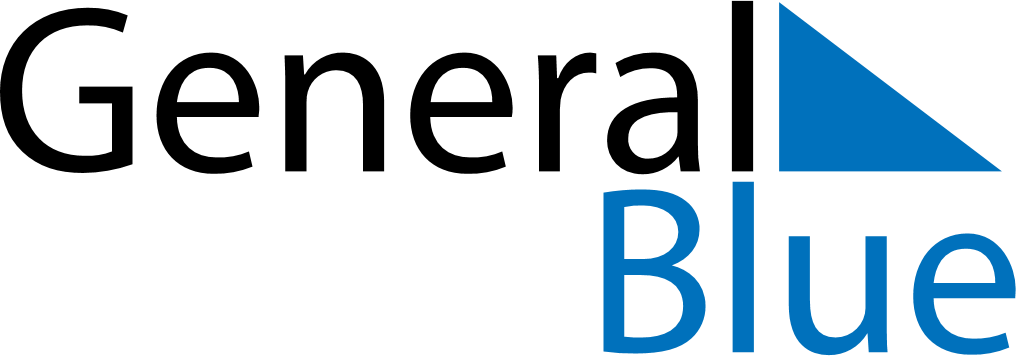 January 2030January 2030January 2030MonacoMonacoMONTUEWEDTHUFRISATSUN123456New Year’s Day789101112131415161718192021222324252627Saint Devota’s Day28293031Saint Devota’s Day (substitute day)